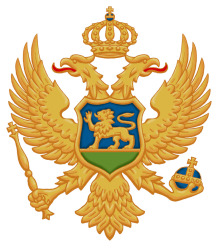 Crna GoraMinistarstvo poljoprivrede i ruralnog razvojaUprava za šumeBroj: 2812/105Pljevlja, 25.05.2017. godine	Tenderska komisija za sprovođenje postupka davanja šuma u državnoj svojini na korišćenje prodajom drveta u dubećem stanju, za 2017. godinu, formirana rješenjem Ministarstva poljoprivrede i ruralnog razvoja-Uprave za šume, broj 1661 od 06.04.2017 godine, na osnovu čl. 6 st. 1 i 4, 15, 16 i 17 Uredbe o prodaji i davanju u zakup stvari u državnoj imovini („Sl. list CG“, br. 44/10), i člana 4 stav 2 Odluke Vlade Crne Gore o davanju šuma u državnoj svojini na korišćenje prodajom drveta u dubećem stanju (,,Sl.list CG'', br.15/17 ), za 2017 godinu br.07-365 od 16.02.2017 godine, a u vezi sa članom 196 Zakona o opštem upravnom postupku, u postupku po Javnom pozivu za davanje šuma na korišćenje prodajom drveta u dubećem stanju, za 2017. godinu, broj 1360 od 23.03.2017. godine, koji je objavilo Ministarstvo poljoprivrede i ruralnog razvoja-Uprava za šume, rješavajući u prvom stepenu, povodom prigovora, Doo „Bekom-Co“, iz Bijelog Polja, člana Konzorcijuma članica Konzorcijum ŠID (članice Doo „Ecoplod“,Bijelo Polje; Doo „19 Decembar“,Andrijevica; Doo „Pelengić Trade“,Bijelo Polje; Doo“ Nikola“,Berane; Doo „Keker“,Kolašin; Doo „Šik Lim“,Bijelo Polje; Doo „Bekom-Co“,Bijelo Polje; Doo „A.R.Wood“,Berane i Doo „Njogo’’,Bijelo Polje), u daljem konzorcijum ŠID, protiv Odluke tenderske komisije broj:2253/26 od 04.05.2017.godine, d o n o s iO  D  L  U  K  UPRIGOVOR, Doo „Bekom-Co“ iz Bijelog Polja, člana Konzorcijuma članica, Konzorcijum ŠID (članice Doo „Ecoplod“,Bijelo Polje; Doo „19 Decembar“,Andrijevica; Doo „Pelengić Trade“,Bijelo Polje; Doo“ Nikola“,Berane; Doo „Keker“,Kolašin; Doo „Šik Lim“,Bijelo Polje; Doo „Bekom-Co“,Bijelo Polje; Doo „A.R.Wood“,Berane i Doo ’’Njogo’’,Bijelo Polje), u daljem konzorcijum ŠID,  protiv Odluke tenderske komisije broj 2253/53 od 04.05.2017.godine,prihvata se kao osnovan u dijelu pobijane odluke kojom su date šume u državnoj svojini u GJ „Tepačke šume“, odjeljenje br. 28-a, u Područnoj jedinici Žabljak, prodajom drveta u dubećem stanju, za 2017. godinu, po Javnom pozivu, broj 1360 od 23.03.2017. godine, koji je objavilo Ministarstvo poljoprivrede i ruralnog razvoja-Uprava za šume, doznačene bruto drvne mase od 1.919 m³ četinara ponuđaču Doo „Mil-com“ – Nikšić, po ponuđenoj cijeni od 26,00 €/m³ bruto drvne mase četinara  i drugim uslovima u skladu sa Javnim pozivom i ponudom.Odbija se kao neosnovan u ostalom dijelu prigovora kojim se odbiju se kao neprihvatljive ponude ponuđača za odjeljenje 28-a G.J.“Tepačke šume'',P.J. Žabljak Konzorcijum ŠID (članice Doo „Ecoplod“,Bijelo Polje;Doo „19 Decembar“,Andrijevica; Doo „Pelengić Trade“,Bijelo Polje; Doo“ Nikola“,Berane;Doo „Keker“,Kolašin;Doo „Šik Lim“,Bijelo Polje;Doo „Bekom-Co“,Bijelo Polje; Doo „A.R.Wood“,Berane i Doo „Njogo“,Bijelo Polje) u daljem konzorcijum ŠID, Konzorcijum članica (Doo „Maradom“,Pljevlja;Doo“Javorinternacional“,Pljevlja;Doo“31Oktobar“,Pljevlja),DOO''Drvoprerada''Žabljak.O  b  r  a  z  l  o  ž  e  nj  eDispozitivom pobijane odluke, tenderska komisija je dala na korišćenje šume u državnoj svojini u GJ „Tepačke šume“, odjeljenje br. 28-a, u Područnoj jedinici Žabljak, prodajom drveta u dubećem stanju, za 2017. godinu, po Javnom pozivu, broj 1360 od 23.03.2017. godine, koji je objavilo Ministarstvo poljoprivrede i ruralnog razvoja-Uprava za šume, doznačene bruto drvne mase od 1.919 m³ četinara ponuđaču Doo„Mil-com“ – Nikšić, po ponuđenoj cijeni od 26,00 €/m³ bruto drvne mase četinara  i drugim uslovima u skladu sa Javnim pozivom i ponudom a odbila kao neprihvatljivu ponudu Konzorcijuma članica, Konzorcijum ŠID (članice Doo „Ecoplod“,Bijelo Polje; Doo „19 Decembar“,Andrijevica; Doo „Pelengić Trade“,Bijelo Polje; Doo“ Nikola“,Berane; Doo „Keker“,Kolašin; Doo „Šik Lim“,Bijelo Polje; Doo „Bekom-Co“,Bijelo Polje; Doo „A.R.Wood“,Berane i Doo „Njogo’’,Bijelo Polje), u daljem konzorcijum ŠID, iz razloga neispunjenja uslova iz Javnog poziva , jer je članica konzorcijuma Doo „19 Decembar“,Andrijevica , dostavila posjedovni list na fizičko lice, odnosno nije dostavio dokaz o vlasništvu poslovnog prostora-pogona za primarnu preradu drveta; za polufinalnu i finalnu preradu drveta, osnovnih sredstava opreme i mašina za primarnu proizvodnju drveta, osnovnih sredstava-opreme i mašina za polufinalnu i finalnu preradu drveta, list nepokretnosti.  Samim tim smatra se da ponuda ne odgovara uslovima predviđenim Javnim pozivom i tenderskom dokumentacijom. Odbijene su i ponude Konzorcijum članica (Doo „Maradom“,Pljevlja; Doo“Javorinternacional“,Pljevlja;Doo“31 Oktobar“,Pljevlja), i Doo“Drvoprerada“,Žabljak.Protiv navedene odluke blagovremeno je podnio prigovor, Doo „Bekom-Co“ iz Bijelog Polja, član, Konzorcijum članica, Konzorcijum ŠID (članice: Doo „Ecoplod“,Bijelo Polje; Doo „19 Decembar“,Andrijevica;  Doo „Pelengić Trade“,Bijelo Polje; Doo“ Nikola“,Berane; Doo „Keker“,Kolašin; Doo „Šik Lim“,Bijelo Polje; Doo „Bekom-Co“,Bijelo Polje; Doo „A.R.Wood“,Berane i Doo ’’Njogo’’,Bijelo Polje), u daljem konzorcijum ŠID, zbog povreda postupaka, nepotpuno i nepravilno utvrđenog činjeničnog stanja i Pogrešene primjene materijalnog prava. U prigovoru se navodi da je tenderska komisija pogrešno dala na korišćenje šume u državnoj svojini u odjeljenju 28-a, u G.J. ''Tepačke šume'' P.J. Žabljak, ponuđaču, Doo„Mil-com“ – Nikšić, pri tom ne vodeći računa o ispunjavanju uslova za učešće na Javnom pozivu. Smatraju da , ponuđač ,Doo„Mil-com“ – Nikšić nije zadovoljio sve uslove iz Javnog poziva i da nije dostavio kompletnu i na propisan način upakovanu dokumentaciju kako je to bilo propisano uslovima Javnog poziva. Prilikom pregleda dokumentacije ovog ponuđača uočili su da dostavljene fakture nijesu ovjerene kao i da nije priložen dokaz da su iste plaćene.Takođe, sve potvrde o otkupu dokumentacije dostavljene u prvoj ponudi, što smatraju da nije propisano javnim pozivom. Ističu da ponuđaču ''Mil-com''Nikšić, nije dato na korišćenje prvo odjeljenje po Javnom pozivu na koje su dostavili ponudu već mu je dodijeljeno sledeće odjeljenje po slobodnom izboru tenderske komisije. Smatraju da komisija nije trebala da izvrši bodovanje ovog ponuđača pored ovakvih nedostataka ponude i dokumentacije.Pored ostalog navodi da je u pobijanoj odluci  označen kao ponuđač Konzorcijum ŠID a trebalo je da bude označeno pravno lice vodeća članica, DOO ''Pelengić Trade'' iz Bijelog Polja.Navodi se da je navedeni konzorcijum, odnosno članica doo ''19 Decembar'' iz Andrijevice dostavio dokaze da posjeduje pogon za preradu drveta i to: Rješenje o ispunjenosti uslova u pogledu tehničke opremljenosti poslovnog prostora za proizvodnju rezane građe izdato od Sekretarijata lokalne uprave Andrijevica, Ugovor o korišćenju zemljišta i poslovnog prostora na neodređeno vrijeme zaključen između osnivača i doo ''19 Decembra'' iz Andrijevice te ovjeren kod Notara OV 182/2016.godine,List nepokretnosti Osnivača doo''19 Decembra'' iz Andrijevice, na ime Jokić Momo br.341 KO Ulotina 20.03.2017.god., popisne liste kao dokaz iz kojih se vidi pod red.brojem 1 da doo ’’19 Decembar’’, Andrijevica  ima pilansku halu a pod rednim brojem 7 horizontalnu tračnu pilu sa kompletnom opremom. Stručan nalaz-izveštaj o pregledu i  ispitivanju sredstava za rad od 22.12.2015.godine, Rješenje opštine Andrijevica o procjeni uticaja na životnu sredinu Pogona pilane doo''19 Decembar'' iz Andrijevice br.032-293/2015-0456/1  od 18.01.2016.godine. Navodi se da je to konstatovano u zapisniku i da je ponuđač u sklopu gore navedenog konzorcijuma ispunio uslove tražene Javnim pozivom. Navodi da se komisija nije pridržavala ovlašćenja datih Javnim pozivom. Predlaže da komisija ukine prvostepenu odluku broj 2253/26 od 04.05.2017.godine te pravilno vrednuje ponudu Konzorcijuma ''ŠID'' i ostale članice tog konzorcijuma. Tenderska komisija je po razmatranju prigovora protiv pobijane odluke, same odluke i ostalih spisa ove upravne stvari, ocjene iznijetih navoda,  pojedinačno i zajedno, našla da je prigovor osnovan u dijelu odluke kojom se daju na korišćenje šume u državnoj svojini u u odjeljenju 28-a, u G.J. ''Tepačke šume'' P.J. Žabljak, ponuđaču,Doo„Mil-com“ – Nikšić, a pobijana odluka u tom dijelu nezakonita.Prigovor je neosnovan u dijelu odluke kojom se odbiju se kao neprihvatljive ponude ponuđača za odjeljenje 28a–G.J. „Tepačke šume“, Žabljak. Konzorcijum ŠID (članice Doo „Ecoplod“,Bijelo Polje; Doo „19 Decembar“,Andrijevica; Doo „Pelengić Trade“,Bijelo Polje; Doo“ Nikola“,Berane; Doo „Keker“,Kolašin; Doo „Šik Lim“,Bijelo Polje; Doo „Bekom-Co“,Bijelo Polje; Doo „A.R.Wood“,Berane i Doo „Njogo“,Bijelo Polje), u daljem konzorcijum ŠID,a pobijana odluka u tom dijelu zakonita.Kao što je zapisano u Zapisniku sa javnog otvaranja ponuda broj:1796/08 od 11.04.2017.god,  Tenderska komisija će na svom posebnom sastanku detaljnim pregledom cjelokupne dokumentacije koja čini sadržaj ponude (što zbog velikog broja ponuda prispjelih po predmetnom Javnom pozivu, prilikom njihovog otvaranja nije moguće uraditi), utvrditi njihovu formalnu ispravnost i finansijsku I ukupnu prihvatljivost u odnosu na uslove ponude, stim što Komisija, prema uslovima Javnog poziva, ima pravo da izvrši i provjeru svih navedenih elemenata ponude, kako u odnosu sadržaj i dokumenta sadržana u ponudi, tako i u odnosu na stvarno stanje. Naknadni uvid u ponudu zainteresovani ponuđač može ostvariti podnošenjem pisanog zahtjeva za to. Ponuđač, podnosilac prigovora Konzorcijum ''ŠID“ u ime njega, član konzorcijuma Doo „Bekom-Co“, Bijelo Polje; je izvršio uvid u dokumentaciju ponuđača, DOO''Mil-com'' iz Nikšića, i u tom smislu podnio prigovor. Komisija je na posebnoj sjednici održanoj dana 19.05.2017.godine, izvršila uvid u dokumentaciju ponuđača DOO''Mil-com'' iz Nikšića, ispitujući po prigovoru i u okviru prigovora podnosica prigovora Konzorcijuma''ŠID' u ime njega, član konzorcijuma Doo„Bekom-Co“,Bijelo Polje; i pronašla je sledeće stanje: Ponuđač je u svojoj ponudi dostavio kopije računa br.173/16; 020/16; 027/16; 015/16; 139/16; 099/16; 085/16; 086/16; 037/16; 024/16; 012/16; 074/16; 076/16 i 075/16 kojim se shodno uslovima iz tenderske dokumentacije, Obrazac 3-tehnička osposobljenost, dokazivalo da ponuđač proizvodi proizvod primarne prerade drveta (naplaćene fakture uključujući PDV-e, za minimum 20.000,00 eura proizvoda primarne prerade drveta-daska, greda i sl.). Dakle, radi se o kopijama dokumenata koji nisu ovjereni a tačkom 3 stav 7 Javnog poziva je propisano: (citiramo:’’Ponuđač je obavezan da opštu i tehničku dokumentaciju, orginalne odnosno ovjerene dokaze-dokumenta, dostavi u koverat br.2, koja važe za sva odjeljenja na koje dostavlja ponudu, sa naznakom tehnička dokumentacija, važi za sve ponude-odjeljenja’’, kraj citata). Ovakvim postupanjem ponuđač DOO''Mil-com'' iz Nikšića, nije zadovoljio sve uslove i upustva iz Javnog poziva.U tački 3 stav 3 Javnog poziva se eksplicitno navodi:(citiramo:''Ponude koje su predviđenom roku dostavljenje bez svih traženih podataka i dokumentacije ili na način koji nije u skladu sa uslovima ovog Javnog poziva i tenderske dokumentacije neće se uzeti u razmatranje i biće odbijene kao neprihvatljive'',kraj citata).U tački 3 stav 2 Javnog poziva je rečeno: (citiramo:''kod dostavljanja svojih ponuda ponuđači moraju poštovati sve instrukcije (uslove i upustva), forme, odredbe i specifikacije sadržane u ovoj tenderskoj dokumentaciji'', kraj citata). Navodi se još (citiramo:'' Tenderska komisija može ocijeniti samo podatke koji su sadržani u ponudama'', kraj  citata). Ponuđač koji ne ispunjava sve uslove iz javnog poziva se odbija. Ponuđač je uz obrazac broj 2 bio dužan da dostavi orginalne odnosno, ovjerene  dokaze o ispunjavanju uslova Javnog poziva i tenderske dokumentacije, što ovdje nije slučaj. Komisija je našla da je u ovom dijelu prigovor osnovan i smatra da ne treba saglasno članu 230 ZUP-a, sprovoditi posebni ispitni postupak. Što se tiče, primjedbe iznešene u prigovoru u vezi dostavljanja potvrda o otkupu dokumetacije u prvoj ponudi, komisija smatra da je primjedba neosnovana jer je postupljeno kao u Javnom pozivu (tačka 3 stav 7-tehnička dokumentacija). Kako je u prvostepenom postupku komisija ocijenila da ponuđač , Doo„Mil-com“ – Nikšić, ispunjava uslove janog poziva za odjeljenja 3-a,28-a,-Tepačke šume,34-a i 35-a G.J.’’Duga-Golija’’, komisija je procijenila da je drvna masa u odjeljenju 28-a G.J.’’Tepačke šume’’, što je najbliža količina njegovim kapacitetima poropisanim Javnim pozivom prema prosječnom broju radnika u 2016.god. Kako je procijenjeno u prvostepenom postupku da ponuda je tada ispunjavala uslove Javnog poziva to je i izvršeno bodovanje u skladu sa uslovima Javnog poziva i tenderske dokumentacije.U dijelu u kojem je odbijen prigovor kao neosnovan, kako smo naprijed iznijeli, tenderska komisija ističe sledeće razolge:Javni poziv je objavljen u dnevnim novinama ''Pobjeda '', dana 23.03.2017.god, u kome su dati uslovi za javljanje na tender. U tački 3 stav 3 Javnog poziva se eksplicitno navodi:(citiramo:''Ponude koje su predviđenom roku dostavljenje bez svih traženih podataka i dokumentacije ili na način koji nije u skaladu sa uslovima ovog javnog poziva i tenderske dokumentacije neće se uzeti u razmatranje i biće odbijene kao neprihvatljive'',kraj citata). U vezi primjedbe vezano za označavanje ponuđača ističemo da je na Javnom pozivu-javnom tenderu, učesnik odnosno ponuđač Konzorcijum članica,Konzorcijum ŠID (članice Doo „Ekoplod“,Bijelo Polje;Doo „19 Decembar“,Andrijevica; Doo „Pelengić Trade“,Bijelo Polje; Doo“ Nikola“,Berane;Doo „Keker“,Kolašin;Doo „Šik Lim“,Bijelo Polje;Doo „Bekom-Co“,Bijelo Polje; Doo „A.R.Wood“,Berane i Doo’’Njogo’’,Bijelo Polje), u daljem konzorcijum ŠID a ne pravno lice DOO''Pelengić Trade'' iz Bijelog Polja, što je jasno iz ponude pomenutog Konzorcijuma ŠID vezano za odjeljenje 16-A G.J. Tepačke šume.Pored ostalog u tački 3 stav 2 Javnog poziva je rečeno: (citiramo:''kod dostavljanja svojih ponuda ponuđači moraju poštovati sve instrukcije (uslove i upustva), forme, odredbe i specifikacije sadržane u ovoj tenderskoj dokumentaciji'', kraj citata). Navodi se još (citiramo:'' Tenderska komisija može ocijeniti samo podatke koji su sadržani u ponudama'', kraj  citata).Navodi se i još:(citiramo:''Komisija ne može ocjenjivati nešto što nije navedeno u ponudi'',kraj citata).Pravo učešća na na ovom Javnom pozivu – tenderu imju pravna lica registrovana  za obavljanje djelatnosti iz oblasti šumarstva i drvne industrije. Dakle pravna lica na koja moraju glasiti i posjedovni listovi – listovi nepokretnosti kao dokaz o svojini - vlasništvu poslovnog prostora-pogona za primarnu preradu drveta; za polufinalnu i finalnu preradu drveta, osnovnih sredstava, opreme i mašina za primarnu proizvodnju drveta, osnovnih sredstava-opreme i mašina za polufinalnu i finalnu preradu drveta, list nepokretnosti  popisne liste kao kumulativni uslov i a ne ili. Fizičkim licima nije dozvoljeno učešće na javnom pozivu.Tenderskom dokumentacijom  u  Obrascu 2: Pregled ponude pod brojem 8 jasno stoji:''Dokaz  o vlasništvu poslovnog prostora-pogona za primarnu preradu drveta; za polufinalnu i finalnu preradu drveta, osnovnih sredstava, opreme i mašina za primarnu proizvodnju drveta, osnovnih sredstava-opreme i mašina za polufinalnu i finalnu preradu drveta, list nepokretnosti i popisne liste''. Dokaz o vlasništvu je list nepokretnosti-posjedovni list koji glasi na pravno lice-ponuđača učesnika u Javnom pozivu-tenedru. Detaljnim pregledom dokumentacije članice konzorcijuma ŠID, doo ’’19 Decembar ”, Andrijevica, utvrđeno je da je isti dostavio Ugovor o korišćenju zemljišta i poslovnog prostora po posjedovnom listu 341 KO Ulotina, Andrijevica od 27.07.2016 godine, zaključen između Jokić Moma iz Andrijevice i doo’’19 Decembar ”, Andrijevica kao i posjedovni list na fizičko lice – Jokić Momo, izdat od Uprave za nekretnine P.J.Andrijevica br.111-956-559/2017 od 20.03.2017 godine (sa popisom sledeće imovine: 1. Livada 3 klase površine 872 m², 2.kuća i zgrada površine 128 m² i dvorište od 500 m²). Ugovor o zakupu zemljišta i objekata i list nepokretnosti na fizičko lice, koje navodi ponuđač a koji se nalaze u ponudi, nijesu dokazi o vlasništvu pomenutih objekata članice konzorcijuma doo ’’19 Decembar ”, Andrijevica kao pravnog lica-ponuđača, a posebno ne dokaz o vlasništvu poslovnog prostora-pogona za primarnu preradu drveta;polufinalnu i finalnu preradu drveta.  Sva ostala dokumenta,koje navodi ponuđač u prilog svojih tvrdnji, shodno uslovima iz Javnog poziva i tenderske dokumenatcijenijesu dokazi o vlasništvuposlovnog prostora-pogona za primarnu preradu drveta; za polufinalnu i finalnu preradu drveta, ponuđača kao pravnog lica, već isključivo list nepokretnosti, a tačkom 3 stav 9 Javnog poziva  precizirano je da član konzorcijuma mora ispunjavati sve uslove iz javnog poziva kao i nosilac ponude, što ovdje nije slučaj .U Javnom pozivu – tenderu jasno stoji da citiramo:''Ponude koje su u predviđenom roku dostavljene bez svih traženih podataka i dokumentacije ili na način koji nije u skladu sa uslovima iz ovog Javnog poziva i tenderske dokumentacije neće se uzeti u razmatranje i biće odbijene kao neprihvatljive. Ponuđač može nastupiti samostalno ili kao član konzorcijuma, gdje svaki član konzorcijuma mora ispunjavati sve uslove iz Javnog poziva kao i nosilac ponude. Ovdje to nije slučaj i zato je postupljeno kao u pobijanoj odluci. Zapisnik sa otvaranja javnih ponuda samo je konstatovao činjenicu o dostavljanju dokumenta gdje se nigdje ne određuje komisija o sadržaju te isprave i formalno-pravnoj ispravnosti. Komisija je slobodna, uizboru, koje će činjenice uzeti kao dokazane,odlučuje po svom uuvjerenju, na osnovu savjesne I brižljive ocjene svakog dokaza posebno I svih dokaza zajedno, kao  I na osnovu  rezultata cjelokupnog postupka. Komisija nije vezana nikakvim ovlašćenjima i slično osim odredbama Zakona o opštem upravnom postupku, odgovarajućim Uredbama Vlade Crne Gore, Javnim pozivom i tenderskom dokumentacijom i svojom slobodnom ocjenom dokaza na osnovu Zakona i savjesti. Tenderska dokumentacija je sastavni dio Javnog poziva u kome su data bliža upustva i nalozi podnsoiocima ponuda a što je obaveza ponuđača koju moraju poštovati u smislu svih instrukcija, (uslovi, upustva), forme, odredbe i specifikacije sadržane u tenderskoj dokumentaciji.Tenderska komisija je cijenila i ostale navode iznijete u prigovoru i odlučila je da oni nijesu od uticaja na drugačije rješavanje ove upravne stvari.Polazeći od navedenog, saglasno uslovima Javnog poziva, komisija je postupila kao u dispozitivu ove odluke i promjenila pobijanu odluku broj:2253/26 od 04.05.2017.godine,koja se stavlja van snage i mijenja je nova odluka koja sada glasi:                                                                   O     D     L     U     K     AOdbiju se kao neprihvatljive ponude ponuđača za odjeljenje 28-a G.J.“Tepačke šume“,PJ Žabljak.Konzorcijum ŠID (članice Doo „Ekoplod“,Bijelo Polje;Doo „19 Decembar“,Andrijevica; Doo „Pelengić Trade“,Bijelo Polje; Doo“ Nikola“,Berane;Doo „Keker“,Kolašin;Doo „Šik Lim“,Bijelo Polje;Doo „Bekom-Co“,Bijelo Polje; Doo „A.R.Wood“,Berane i Doo „Njogo,Bijelo Polje) u daljem konzorcijum ŠID,Konzorcijum članica(Doo „Maradom“,Pljevlja; Doo“Javorinternacional“,Pljevlja; Doo“31 Oktobar“,Pljevlja)Doo“Drvoprerada“,ŽabljakDoo''Mil-com'', Nikšićiz razloga neispunjenja uslova iz Javnog poziva.Stavlja se van snage rang lista utvržena u odluci broj:2253/26 od 04.05.2017.godine.PRAVNA POUKA: Ponuđač ima pravo prigovora na ovu odluku Tenderskoj komisiji za sprovođenje postupka davanja šuma na korišćenje prodajom drveta u dubećem stanju, u roku od pet dana od dana dobijanja ove odluke. Prigovor se dostavlja isključivo na adresu: Ul.M.Tošića bb Uprava za šume Plevlja-Tenderskoj komisiji.                                                                                                           Tenderska komisija:    Dostavljeno:                                                      1. Vule Bošković, predsjednik ____________________ -Podnosicu prigovora,                                      2. Zoran Golubović, član         _____________________-Uprvi za šume,                                                 3. Goran Koljenšić, član           _____________________- a/a                                                                     4. Milena Terzić, član              _____________________                                                                             5. Pavle Međedović ,član      ______________________